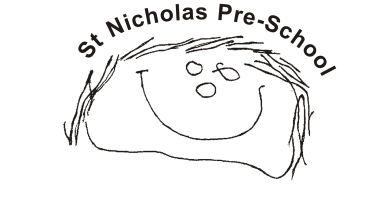 St. Nicholas Pre-School COVID Outbreak & Infection Control Contingency Plan – Updated September 2021Ensure all official documentation is followed, namely: ‘Guidance for Childcare and Educational Settings in the Management of COVID-19’ (most recent update); ‘Contingency framework: education and childcare settings (August 2021)’ and ‘Checklist for Acute respiratory Infection management in Education Settings’. Copies are enclosed as related documents.All children in the setting are under 18 and all staff are fully vaccinated so in accordance with current guidelines no-one in the setting should have to isolate if notified as close contact, although a PCR test is advised.All staff to complete twice weekly Lateral Flow tests.If any staff have a positive PCR test and cannot attend setting, Managers are to arrange cover so that EYFS ratios are fulfilled and we always have a First Aider in each session.If numbers of staff out of setting due to positive PCRs mean that we cannot fulfil ratios/first aid requirements, the setting is to shut until staffing levels are back to required levels. If setting is shut we will continue to support our children by providing at-home activities and keep constant contact, where necessary, for safeguarding purposes.Daily cleaning agenda to continue – schedule is displayed and actioned.Children continue with staggered arrival/departure times, with parents waiting outside setting, on suggested 2 metre spaced spots.Information given to parents about our infection control procedures (see document).When large members of parents in setting (stay & play, maximum 20 parents), advise to wear masks. Limit times when parents are let in setting and limit numbers of parents.Ensure good ventilation throughout setting – doors & windows open; play outside as much as possible.If a child shows COVID symptoms whilst in the setting, one member of staff (who will wear appropriate PPE) is to stay with the child in a separate area of the setting to others, until a carer arrives for collection.Inform parents that no child with COVID symptoms should be coming into the setting and that a PCR test should be arranged.